３年 総合的な学習の時間　 国際理解「世界に目を向ける」Share　Happy？　ともに生きる地球の未来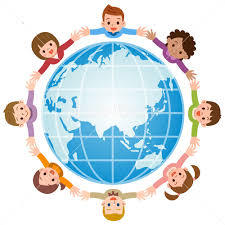 総合的な学習の時間のポケットファイルが届きました！！（不登校生徒、たけのこ生徒分も入っています）来ない生徒にも渡してください。何にでも使えるファイルなので家の人にあげてください。クラス番号氏名を記名させて、ファイルの１つめのポケットに左開き※英語、数学、社会、理科の教科書と同じ向きで綴らせてください。